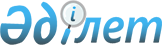 Об утверждении государственного образовательного заказа на дошкольное воспитание и обучение, размера подушевого финансирования и родительской платы на 2017 годПостановление акимата Аршалынского района Акмолинской области от 12 мая 2017 года № А-134. Зарегистрировано Департаментом юстиции Акмолинской области 13 июня 2017 года № 5997
      Примечание РЦПИ.

      В тексте документа сохранена пунктуация и орфография оригинала.
      В соответствии с подпунктом 8-1 пункта 4 статьи 6 Закона Республики Казахстан от 27 июля 2007 года "Об образовании", акимат Аршалынского района ПОСТАНОВЛЯЕТ:
      1. Утвердить прилагаемый государственный образовательный заказ на дошкольное воспитание и обучение, размер подушевого финансирования и родительской платы на 2017 год.
      2. Действие настоящего постановления распространяется на правоотношения возникшие с 1 января 2017 года.
      3. Контроль за исполнением настоящего постановления возложить на заместителя акима Аршалынского района Ибраева А.Т.
      4. Настоящее постановление вступает в силу со дня государственной регистрации в Департаменте юстиции Акмолинской области и вводится в действие со дня официального опубликования. Государственный образовательный заказ на дошкольное воспитание и обучение, размер подушевого финансирования и родительской платы на 2017 год
					© 2012. РГП на ПХВ «Институт законодательства и правовой информации Республики Казахстан» Министерства юстиции Республики Казахстан
				
      Аким Аршалынского района

А.Тайжанов
Утвержден
постановлением акимата
Аршалынского района
от 12 мая 2017 года
№ А - 134
№
Наименование организации
Количество воспитанников организаций дошкольного воспитания и обучения
Размер подушевого финансирования в месяц (тенге)
Размер родительской платы в месяц (тенге)
Средняя стоимость расходов на одного воспитанника в месяц (тенге)
1
Государственное коммунальное казенное предприятие "Ясли - сад "Құлыншақ" 
50
25988,3
6930
22141
2
Государственное коммунальное казенное предприятие "Детский - сад "Бобек" 
140
25292,1
13020
21909
3
Государственное коммунальное казенное предприятие "Детский - сад "Есілжай" 
120
27019,5
9450
22485
4
Государственное коммунальное казенное предприятие "Детский - сад "Балапан" 
50
28194,1
5530
22876
5
Дошкольный мини-центр при государственном учреждении "Волгодоновская средняя школа"
20
6200
2100
22225
6
Дошкольный мини-центр при государственном учреждении "Нововладимировская средняя школа"
25
7500
2520
22225
7
Дошкольный мини-центр при государственном учреждении "Белоярская основная школа"
10
13500
2100
22225
8
Дошкольный мини-центр при государственном учреждении "Средняя школа имени Абая"
20
6800
2100
22225
9
Дошкольный мини-центр при государственном учреждении "Аршалынская СШ № 1"
20
9120
2100
22225
10
Дошкольный мини-центр при государственном учреждении "Аршалынская СШ № 2"
25
7070
2100
22225
11
Дошкольный мини-центр при государственном учреждении "Николаевская основная школа"
15
12000
2100
22225
12
Дошкольный мини-центр при государственном учреждении "Шортандинская основная школа"
15
8800
2100
22225
13
Дошкольный мини-центр при государственном учреждении "Аршалынская средняя школа № 3"
55
7900
2500
19426
14
Дошкольный мини-центр при государственном учреждении "Начальная школа №149"
15
10500
2100
22225
15
Дошкольный мини-центр при государственном учреждении "Бабатайская основная школа"
20
14400
8400
20594
16
Дошкольный мини-центр при государственном учреждении "Аршалынская средняя школа № 3"
50
12530
9450
19971
17
Дошкольный мини-центр при государственном учреждении "Херсоновская основная школа"
35
16110
9000
21164
18
Дошкольный мини-центр при государственном учреждении "Средняя школа имени Кутпанулы"
120
10700
12600
19361
19
Дошкольный мини-центр при государственном учреждении "Берсуатская средняя школа"
30
19914
7035
21447
20
Частный детский сад "Алакай" 
50
23869,7
-
21555
21
Частный мини - центр "Бота" 
50
20553
-
20448
22
Частный мини - центр "Алтын Сака" 
50
20553
-
20448